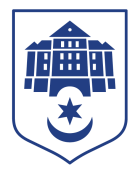 Тернопільська міська рада восьмого скликанняПротокол №58позапланового засідання виконавчого комітету міської ради23.06.2022				Початок засідання									17.00Головуючий: Надал Сергій.Присутні на засіданні : Дідич Володимир, Корнутяк Володимир, Крисоватий Ігор , Кузьма Ольга, Надал Сергій, Стемковський Владислав, Татарин Богдан, Хімейчук Іван. Відсутні на засіданні: Гірчак Ігор, Осадця Сергій, Остапчук Вікторія, Солтис Віктор, Туткалюк Ольга,  Якимчук Петро.Кворум є – 8 членів виконавчого комітету. СЛУХАЛИ: Про усунення порушень у сфері земельного законодавства та містобудування;Про передачу палива.ЗАПРОШЕНИЙ: Кібляр Віктор.ДОПОВІДАЛИ: Кібляр Віктор, Крисоватий Ігор.ГОЛОСУВАННЯ: за – 8, проти – 0, утримались – 0.ВИРІШИЛИ: рішення  №621, №622 додаються.	Міський голова 						Сергій НАДАЛІрина Чорній  0674472610